.Intro 8 counts dance start on lyrics “Sing Me”R side rock  cross shuffle   L side rock cross shuffle2X ¼ turn left  cross shuffle   L side rock  behind side frontWalk R   walk L    run RLR   L step front    R touch back   L heel front   R scuffR jazz box  side behind heel jack   Touch RRestart: Wall 2 after 28 countsTag	Wall 1-4-7  Tag of 8 countsChassé cross rock back 2XTag	Walls 3-6 Tag of 6 countsChasse cross rock back chasseContact: pierre1960@home.nlyoutube: linedancebeautyLast Update - 13th June 2016An Old Fashioned Song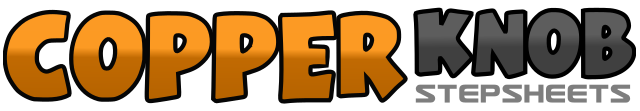 .......Count:32Wall:2Level:High Beginner.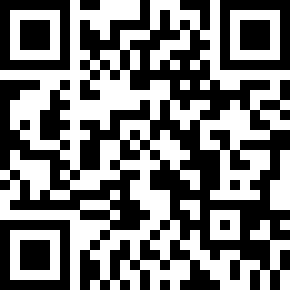 Choreographer:Tonnie Vos (NL) - June 2016Tonnie Vos (NL) - June 2016Tonnie Vos (NL) - June 2016Tonnie Vos (NL) - June 2016Tonnie Vos (NL) - June 2016.Music:Sing Me an Old Fashioned Song - Niamh LynnSing Me an Old Fashioned Song - Niamh LynnSing Me an Old Fashioned Song - Niamh LynnSing Me an Old Fashioned Song - Niamh LynnSing Me an Old Fashioned Song - Niamh Lynn........1-2step to right, recover on LF3&4step RF across LF, step LF to left, step RF across LF5-6step LF to left, recover on RF7&8step LF across RF, step RF to right, step LF across RF1-2¼ turn left (9:00), ¼ turn left (6:00)3&4step RF across LF, step LF to left, step RF across LF5-6step LF to left, recover on RF7&8cross behind RF, step RF to right, step LF forward1-2walk forward, walk forward3&4walk forward, walk forward, walk forward5-6step forward, touch toe behind&7step beside LF, touch heel forward&8step beside RF, scuff forward1-2step RF across LF, step backwards3-4step to right, step LF across RF5-6step RF to right, step behind RF&7step RF to right, touch heel diagonal to left&8step beside RF, touch toe beside LF1&2step RF to right, step beside RF, step RF to right3-4cross behind RF, recover on RF5&6step LF to left, step beside LF, step LF to left7-8cross behind LF, recover on LF1&2step RF to right, step beside RF, step RF to right3-4cross behind RF, recover on RF5&6step LF to left, step beside LF, step LF to left